Проект «Этот день Победы»Актуальность:  День Победы – это праздник, который касается каждого жителя страны, он объединяет поколения и заставляет каждого почувствовать себя частью этого важного события. Дети среднего дошкольного возраста не имеют представлений о причинах возникновения этого праздника, они не знают, почему 9 мая называют днём памяти и славы. К сожалению, с каждым годом ветеранов Великой Отечественной войны становится все меньше, но о войне забывать нельзя, о ней надо помнить всем поколениям. О войне надо рассказывать детям, начиная с дошкольного возраста. Без прошлого нет будущего. Задумав создание проекта о Дне Победы, мы старалась, чтобы дети и их родители глубоко прочувствовали все тяготы войны, чтобы поняли всю трагедию нашего народа, чтобы восхищались подвигами советских солдат, чтобы интересовались историей своей страны и испытывали гордость за свой народ.Дети и родители нашей группы тоже приняли участие в движении «Бессмертный полк» в память о наших родных, прошедших ВОВ.Тип проекта: групповой, информационный, практико-ориентированный.Срок реализации – краткосрочный, со 2 по 5мая 2017 г.Участники проекта  -воспитатели, дети, родители. Этапы проекта:Организационно-подготовительныйОсновнойЗаключительный Цель проекта: Расширение представлений детей о героическом подвиге русского народа в Великой Отечественной войне. Задачи проекта: Обогатить представления детей о значении победы нашего народа в ВеликойОтечественной войне.Формировать чувство гордости за Родину и наш народ.Воспитывать нравственно-патриотические чувства через совместные мероприятия с участием детей, родителей и педагогов.Планируемые результаты:Расширение знаний детей  о военной технике.Пополнение словарного запаса на данную тему.Воспитание у детей уважительного отношения к ветеранам ВОВ.Повышение активности и заинтересованности родителей в жизни детского сада.Предварительная работа: Беседы: «Этот День Победы», «Они сражались за Родину», «Мои прабабушка и прадедушка – участники войны». Чтение художественной литературы: Л.Мартынов «Народ-победитель», А.Твардовский «Рассказ танкиста», А.Митяев «Землянка», «Мешок овсянки», Л.Кассиль «Главное войско», Н.Внуков «На чужих крыльях», Б.Никольский «Кто охраняет небо», Е.Благинина «Шинель».Рассматривание иллюстраций, связанных с ВОВ: «Города-герои», «Ордена и медали», Проведение сюжетно-ролевых  игр «Разведчики», «Танкисты», «Лётчики», «Моряки».Этапы реализации проекта:1 этап – организационно-подготовительныйВыявление первоначальных знаний детей о Великой Отечественной войне и Дне Победы.Информация родителей о предстоящей деятельности;Подбор литературы о войне,  фотографий, плакатов, картинок, открыток.2 этап - основнойПроведение тематической недели по теме в группе;Организация сюжетно-ролевых, дидактических и подвижных игр.Проведение НОД и индивидуальной работы.Лепка «Танк».Выставка рисунков военной техники.Работа с родителями по данной теме.3этап:Создание музея военной техники и оружия..Участие в акции «Бессмертный полк».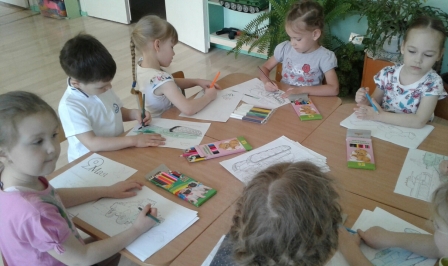 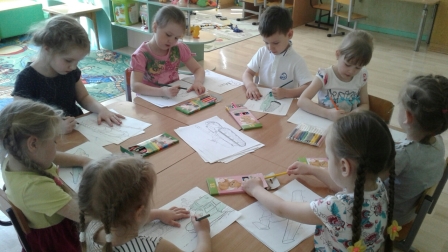 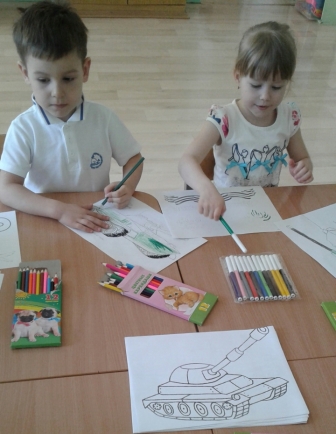 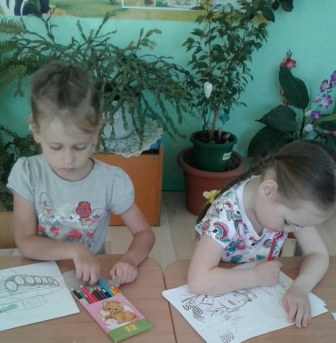 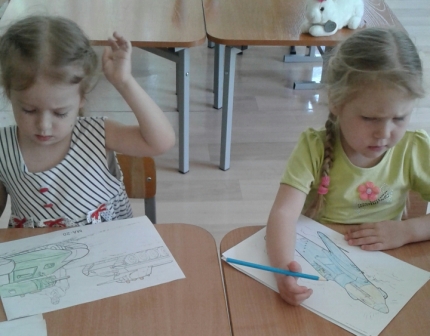 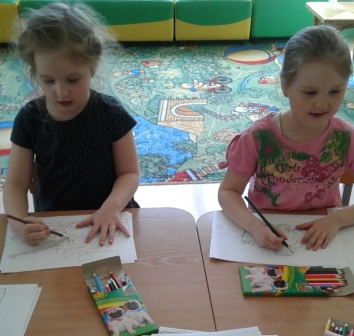 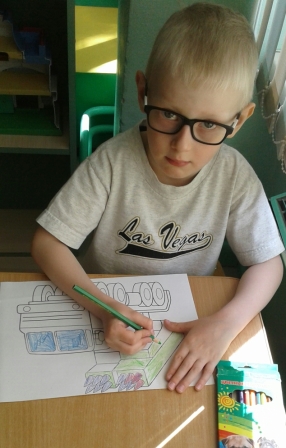 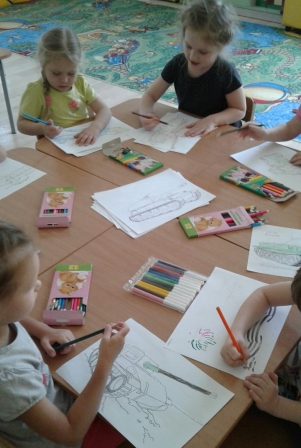 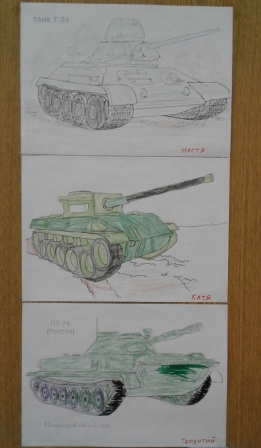 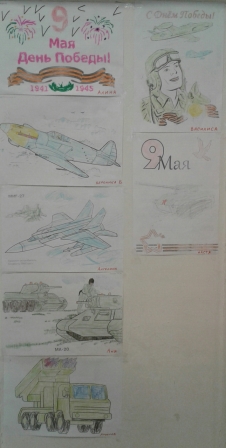 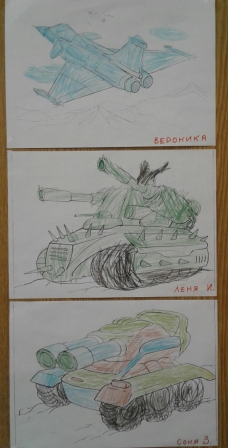 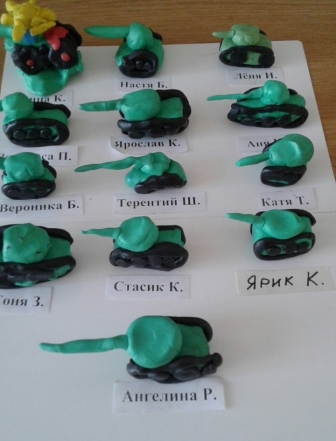 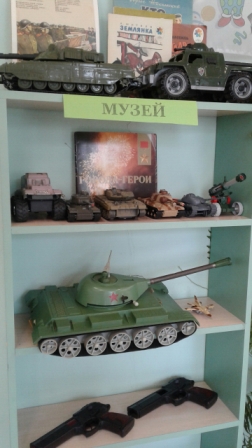 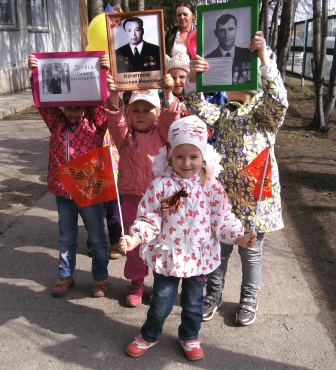 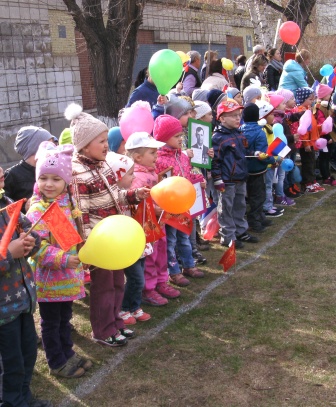 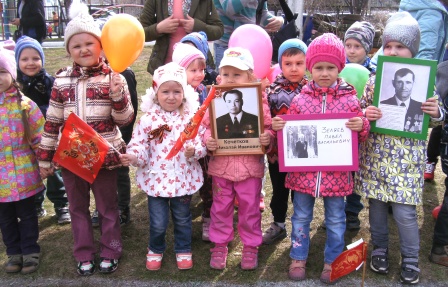 Сколько лет уж прошло, с той поры,
Как горела земля под ногами,
Многих нет ветеранов войны,
Но, мы помним о них, они с нами.

И, листая альбомы в семье,
Вдруг заметит нечаянно кто-то,
Притаилась война в уголке,
В пожелтевшем от времени фото.

С фотографий с улыбкой глядят,
Те, кто жизни своей не щадил,
В тех далёких жестоких боях,
От фашистов страну защитил.

Не померкнет их слава в сердцах.
Укрепляется память с годами,
У народа жить будет в веках,
Тот, кто бился жестоко с врагами.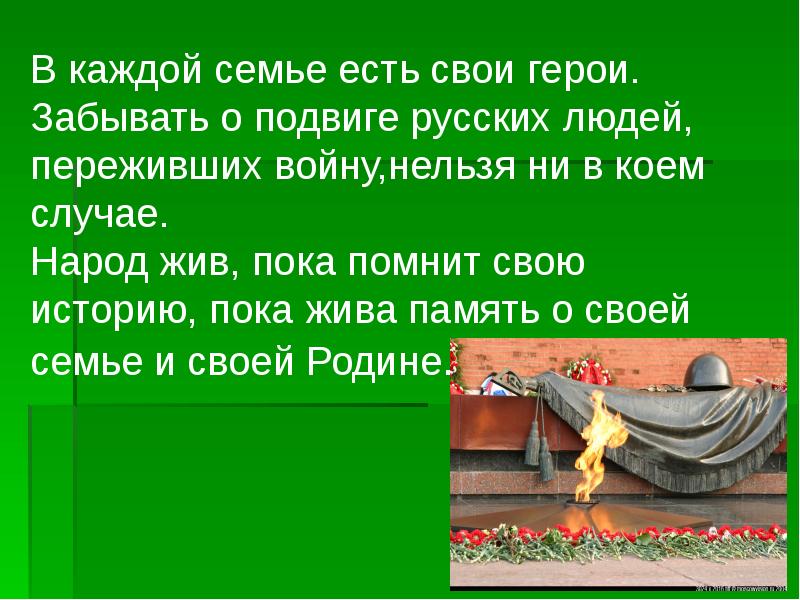 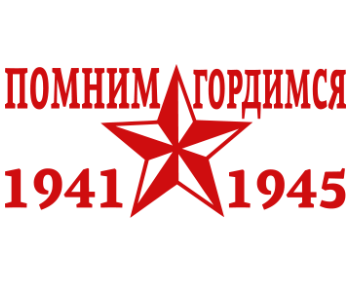 